RENCONTRES BADMINTON USEP VILLEFRANCHE 2022/2023Le mardi 6 décembre 2022 au gymnase du Garet93 joueurs le matin et 87 joueurs l’après-midi Matin :1 terrain de 6 joueurs 1 terrains de 7 joueurs et 10 terrains de 8 joueurs soit 12 terrainsAprès midi : 1 terrain de 7 joueurs et 10 terrains de 8 joueursPROGRAMMES DE L’ÉCOLE ÉLÉMENTAIRE 2016 Champ d’apprentissage : Conduire et maîtriser un affrontement collectif ou interindividuel.Compétences générales : Développer sa motricité et apprendre à s’exprimer en utilisant son corps S’approprier par la pratique physique et sportive, des méthodes et des outils Partager des règles, assumer des rôles et des responsabilités Apprendre à entretenir sa santé par une activité physique régulière S’approprier une culture physique sportive et artistiqueCONDITIONS MATÉRIELLES : 12 terrainsHauteur du filet : 1,30 m Dimensions du terrain : 13 m x 3 m RENCONTRE A 3 CLASSES : groupes de niveau sur les terrainsUn terrain pour chaque groupe de niveau de 6 à 8 joueurs (issus de toutes les classes). Chaque terrain gère sa durée de match : poule de 6 match en 5 minutes, poule de 7 match en 4 minutes et poule de 8 match en 3 minutes− Tous les enfants sont joueurs mais aussi organisateurs : arbitre, secrétaire, juge de ligne, chronométreur (ordre des rôles définis sur la feuille de matchs). Chaque victoire rapporte 4 points à l’élève, un match nul, 2 points, une défaite 1 point.  Il n’y a pas de classement par classe. On donnera pour indication le vainqueur de chaque terrain. Chaque classe se verra récompenser d’un diplôme de participation. Les équipes seront constitués en amont de la rencontre afin de gagner du temps à l’arrivée en remplissant le drive suivantLIEN INSCRIPTION EQUIPES BADMINTONTerrain A à D : joueurs experts, terrains E à H joueurs intermédiaires, terrains I à L joueurs les plus en difficultés.REGLES DU JEU POUR CE TOURNOI - Service On aura 2 essais de service à chaque mise en jeu : il se fait d'une distance minimum du filet (2 m) et le volant doit retomber au-delà de cette zone de 2 m dans le camp adverseConditions de jeu   Marquer 1 point à chaque volant mis en jeu - Celui qui marque le point a le service. Si un volant touche le filet et retombe dans un camp (l’un ou l’autre) il y a point pour le serveur si le volant est tombé chez l’adversaire, point pour le réceptionneur si le volant est tombé dans le camp du serveur. LES FAUTES - Au service, le volant doit être frappé par en dessous et au-delà de la zone interdite. Le joueur ne doit pas toucher le volant avec son corps. - Ni le joueur ni la raquette ne doivent toucher le filet.MATERIEL 	Récupérer les kits de badminton USEP pour monter les terrains	Apporter des raquettes  (les marquer au nom de l’école) Ardoises, chronomètres crayons à papier 	Penser à pharmacie + PAIRÔLES ET TACHES DES ORGANISATEURS Un arbitre principal : il donne le signal de mise en jeu, indique les fautes et signifie au marqueur s'il y a point au changement du service. Le marqueur inscrit les points, annonce le score et désigne le vainqueur. Le (les) juge(s) de ligne aide(nt) l'arbitre principal. Le chronométreur gère les durées de matchA 8 joueurs par terrains ajouter un deuxième SECRETAIREBADMINTON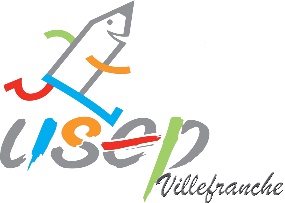 DISPOSITION SUR CHAQUE TERRAIN ( 6 joueurs)DISPOSITION SUR CHAQUE TERRAIN ( 6 joueurs)